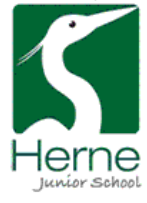 Year 5 Recommended Reading ListClassicsAnderson, Hans Christian             Selected Tales of Hans Anderson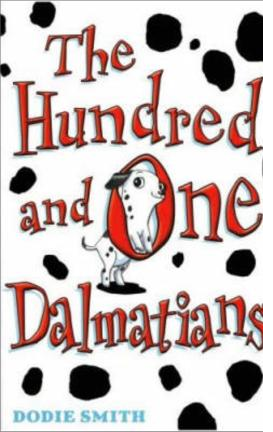 B. B.                                              Brendon Chase; Down the Bright Stream Burnett, F. Hodgson                     The Secret Garden; Little Lord Fauntleroy Dahl, Roald                                   Danny; Champion of the WorldGrahame, Kenneth                       The Wind in the WillowsHughes, Ted                                 The Iron ManKipling, Rudyard                           The Jungle BookLangley, Noel                                The Land of Green GingerL’Engle, Madeline                         A Wrinkle in TimeLewis, C. S.                                  Chronicles of NarniaLinklater, Eric                                The Pirates in the Deep Green SeaNesbitt, Edith                                The Treasure Seekers; The Railway ChildrenNorton, Mary                                 The Borrowers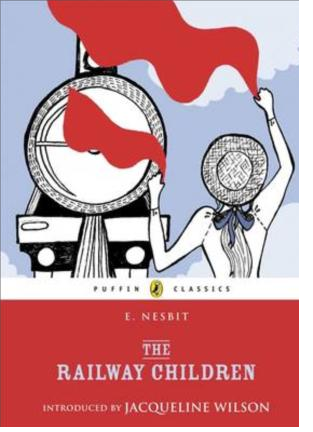 O’ Brien, Robert C.                       Mrs Frisby & the Rats of NimhSmith, Dodie                                 101 Dalmations; Streatfield, Noel                            Ballet Shoes Tolkein, J. R. R.                            The Hobbit White, E. B.                                   Charlotte’s Web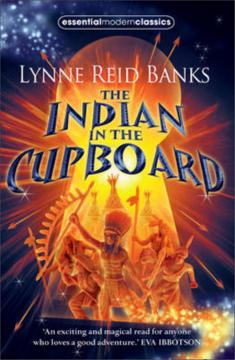 Wilde, Oscar                                 Fairy Tales of Oscar WildeGreat Stories:Banks, Lynne Reid                       Indian in the Cupboard (series)Byng, Georgia                               Molly Moon’s Hypnotic Time Travel MachineCowell, Cressida                           How to be a PirateDiterlizzi, Tony                              Spiderwick Chronicles (series)Druitt, Tobias                                Corydon & the Island of Monsters; Corydon &the Fall of AtlantisFine, Anne                                    Goggle Eyes; Madame Doubtfire Fisk, Nicholas                               Grinny; Space Hostages; Trillions Fletcher, Charlie                           Stone Heart; Iron Hand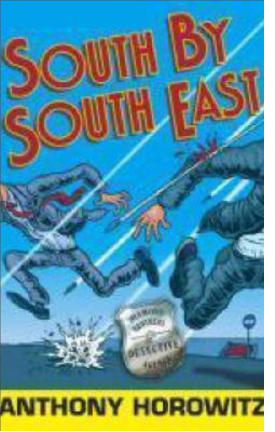 Foreman, Michael                         War Game; War BoyGavin, Jamilia                               Grandpa Chatterji; I Want to be an Angel & Other StoriesGeras, Adele                                 Cleopatra; A Candle in the DarkGleitzman, Morris                         Stickybeak; Toad Heaven; The Gift of the Gab Golding, Julia                                The Chimera’s Curse - Companions Quartet Hinton, Nigel                                 The Finders; Beaver Towers seriesHorowitz, Anthony                        Groosham Grange; Diamond Brothers (series) Jarvis, Robin                                 The Alchemyst’s Cat; The Woven PathJuster, Norton                               The Phantom Tolbooth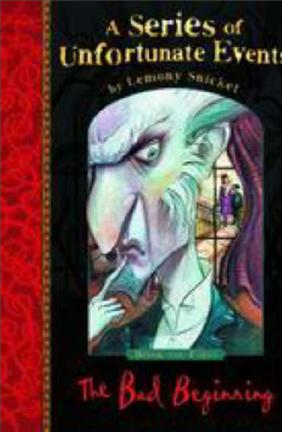 McEwan, Ian                                 The DaydreamerMorpurgo, Michael                        The Wreck of the Zanzibar, The Amazing Story of Adolphus TipsNimmo, Jenny                               The Snow Spider Trilogy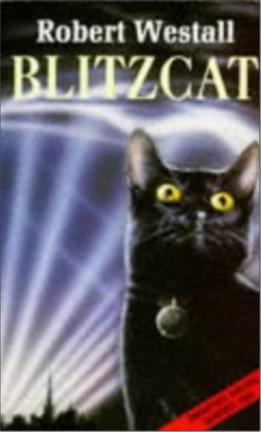 Palacio RJ				WonderPearce, Philippa                           A Dog so Small; Minnow on the Say Pullman, Philip                              I Was a Rat; Count Karlstein Riordan, Rick                                Percy Jackson (series)Snicket, Lemony                           A Series of Unfortunate EventsStannard, Russell                         Uncle Albert (series) Stewart & Riddell                          Fergus Crane Westall, Robert                             BlitzcatWynne-Jones, Diana                    Charmed LifeHistorical: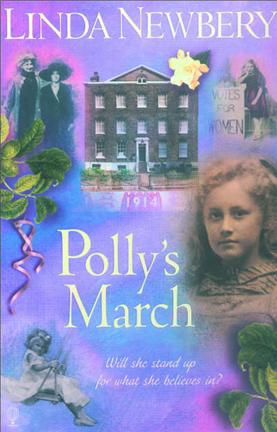 Foreman, Michael                         War Game; War BoyKerr, Judith                                   When Hitler Stole Pink Rabbit; Bombs on AuntyDaintyLawrence, Caroline                       The Thieves of Ostia; The Pirates of PompeiiMcCaughrean, Geraldine             One Thousand & One Arabian Nights Treece, Henry                               The Viking Saga; The Children’s Crusade Turnball, Ann et al.                       Historical House (series)Useful websites:www.lovereading4kids.co.uk www.achuka.co.uk www.booktrustchildrensbooks.org.uk